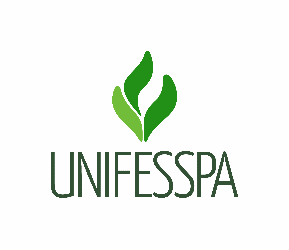 Serviço Público FederalUniversidade Federal do Sul e Sudeste do ParáPró-Reitoria de Ensino de GraduaçãoDiretoria de Planejamento e Projetos EducacionaisEDITAL N.º 13/2020 – Programa de Apoio ao Discente Ingressante - Período Letivo EmergencialANEXO I - FORMULÁRIO DE INSCRIÇÃO DO DISCENTE - PÁGINA 1/2 ANEXO I - FORMULÁRIO DE INSCRIÇÃO DO DISCENTE - PÁGINA 1/2 IDENTIFICAÇÃO IDENTIFICAÇÃO Tipo de Vaga: (      ) Remunerada  (      ) Voluntária Tipo de Vaga: (      ) Remunerada  (      ) Voluntária Aluno (a): Aluno (a): Matrícula: Matrícula: E-mail: E-mail:   Curso de Graduação:   Curso de Graduação: Campus: Campus: Período em que está matriculado (a): Período em que está matriculado (a): Professor Coordenador:Professor Coordenador:Título do Projeto que está concorrendo:Título do Projeto que está concorrendo:                             CHECK LIST DE DOCUMENTOS PARA INSCRIÇÃO                              CHECK LIST DE DOCUMENTOS PARA INSCRIÇÃO 1. Formulário de Inscrição (pág. 1 e 2) preenchido e assinado pelo discente (obrigatório) 2. Histórico Acadêmico Atualizado (obrigatório) 3. Documento Oficial com foto4. Cópia legível do cartão bancário ou do contrato de abertura de conta corrente ativa em nome do apoiador, sendo vedada a utilização de conta poupança (este item é exigido apenas para os apoiadores remunerados).FORMULÁRIO DE INSCRIÇÃO DO DISCENTE – PÁGINA 2/2 FORMULÁRIO DE INSCRIÇÃO DO DISCENTE – PÁGINA 2/2 DECLARAÇÕES EXIGIDAS DECLARAÇÕES EXIGIDAS (    ) Fico ciente através desse documento que a falsidade dessa declaração configura crime previsto no Código Penal Brasileiro, e passível de apuração na forma da Lei. (      ) Declaro não possuir pendência em relação a entrega de relatórios de edições anteriores de Programas da PROEG; (     ) DECLARAÇÃO DE DISPONIBILIDADE DE TEMPO: Declaro que disponho de pelo menos 12 horas semanais para dedicação às atividades do Programa, sem qualquer vínculo empregatício com a Universidade Federal do Sul e Sudeste do Pará - UNIFESSPA;   QUANTO À POSSIBILIDADE DE ATUAÇÃO COMO VOLUNTÁRIO, MARQUE 1 DAS OPÇÕES:  (     ) Caso não seja selecionado(a) para monitoria remunerada, tenho interesse em ser apoiador(a) voluntário(a); (        ) Não tenho interesse em ser apoiador(a) voluntário(a); Nada mais a declarar, e ciente das responsabilidades pelas declarações prestadas, firmo a presente.  (    ) Fico ciente através desse documento que a falsidade dessa declaração configura crime previsto no Código Penal Brasileiro, e passível de apuração na forma da Lei. (      ) Declaro não possuir pendência em relação a entrega de relatórios de edições anteriores de Programas da PROEG; (     ) DECLARAÇÃO DE DISPONIBILIDADE DE TEMPO: Declaro que disponho de pelo menos 12 horas semanais para dedicação às atividades do Programa, sem qualquer vínculo empregatício com a Universidade Federal do Sul e Sudeste do Pará - UNIFESSPA;   QUANTO À POSSIBILIDADE DE ATUAÇÃO COMO VOLUNTÁRIO, MARQUE 1 DAS OPÇÕES:  (     ) Caso não seja selecionado(a) para monitoria remunerada, tenho interesse em ser apoiador(a) voluntário(a); (        ) Não tenho interesse em ser apoiador(a) voluntário(a); Nada mais a declarar, e ciente das responsabilidades pelas declarações prestadas, firmo a presente.  Data e local Assinatura do (a) candidato (a) 